Užíváme léto
Akvarelové fixy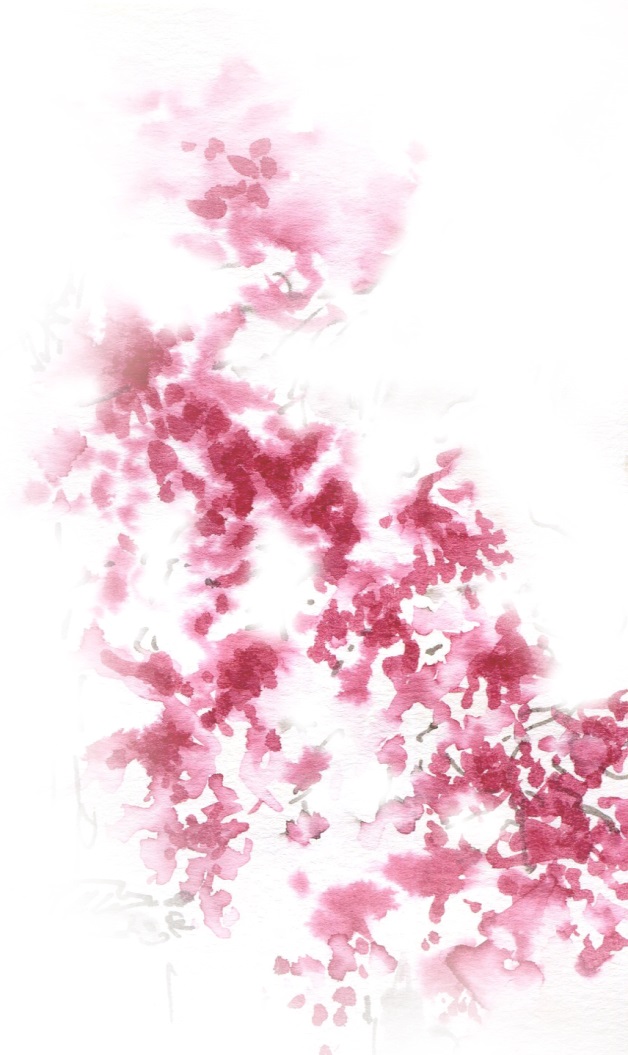  •Výtvarný kurz pro mládež a       dospělé vedený zkušenou lektorkou Vás vtáhne do magického světa pestrých barev a otevře Vám nové obzory rozličných technik malování.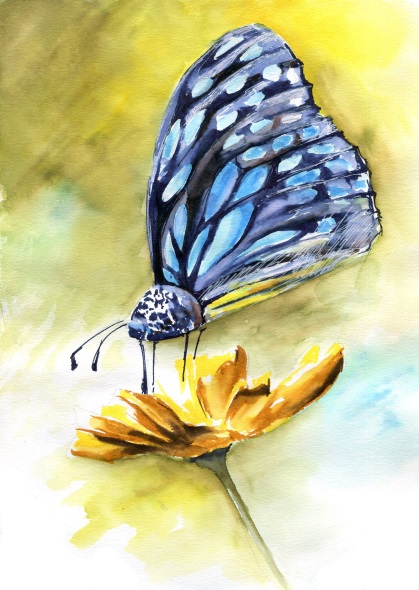 • 24. až 25.června od 9:00 do13:00• Cena 1 600,-Kč
včetně materiálu a občerstvení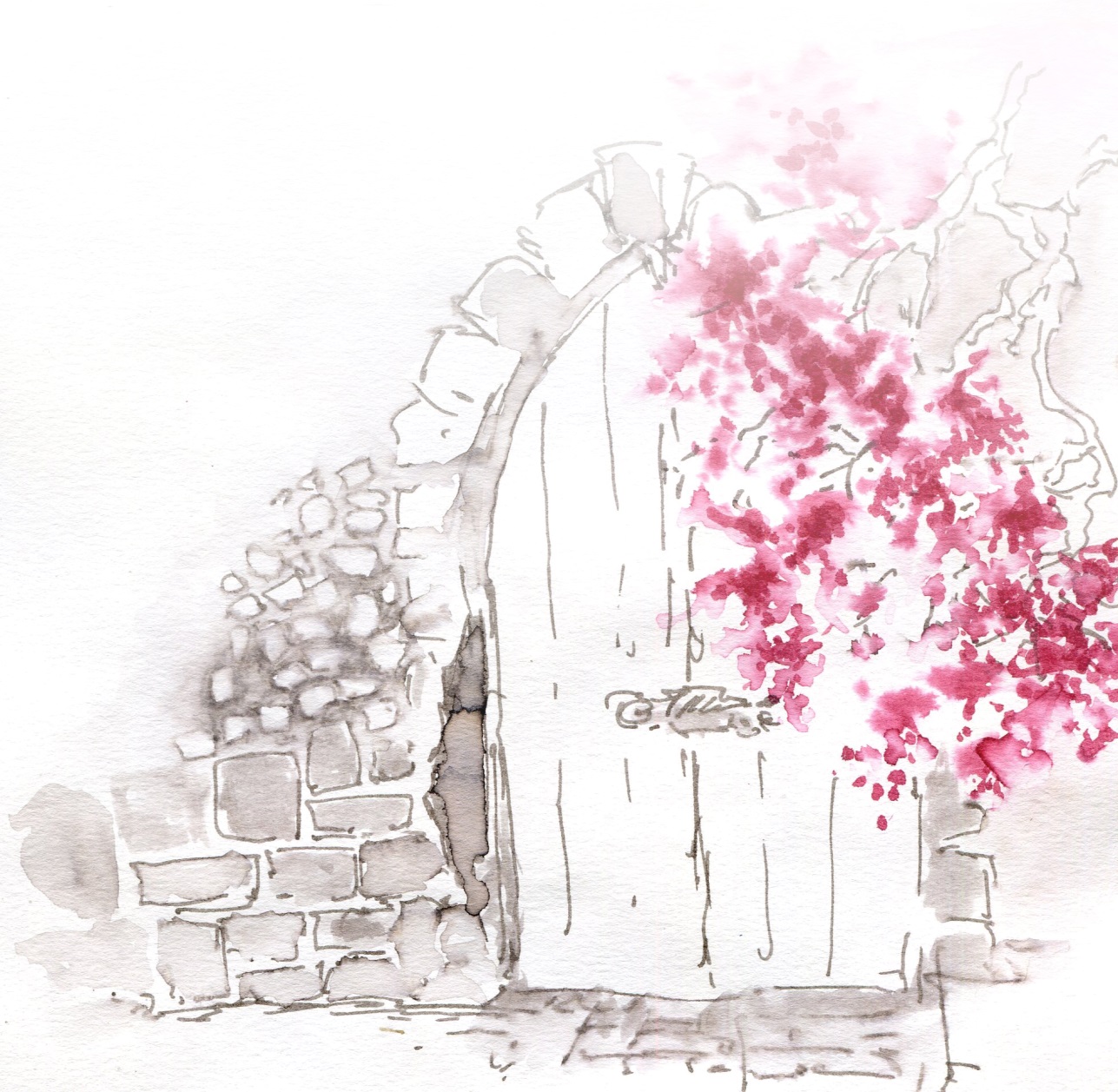 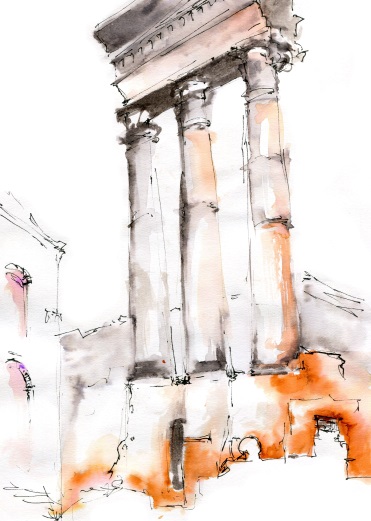 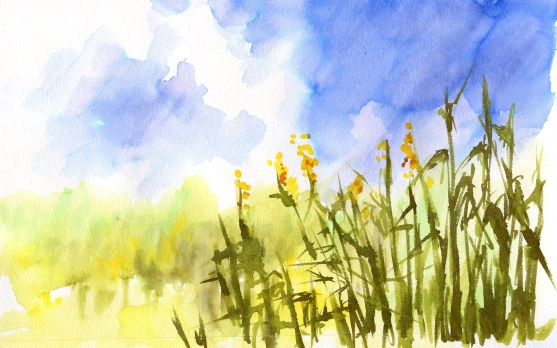 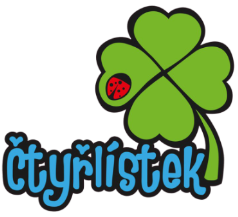 KC ČTYŘLÍSTEK Na Výsluní 229, 252 45, Zvole
Tel.: 733 761 419   E-mail: centrumctyrlistek@gmail.comwww.centrumctyrlistek.com